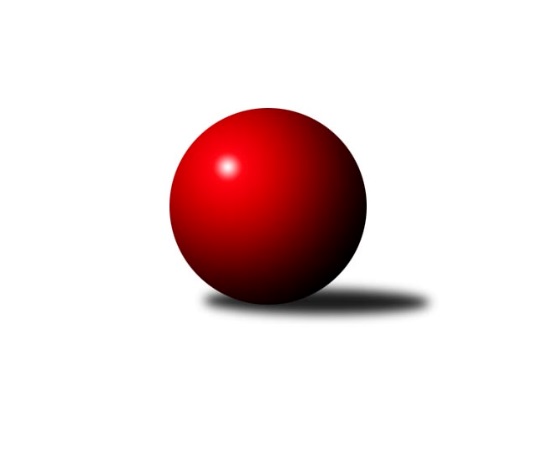 Č.20Ročník 2021/2022	19.3.2022Nejlepšího výkonu v tomto kole: 3912 dosáhlo družstvo: ŠK Železiarne PodbrezováInterliga 2021/2022Výsledky 20. kolaSouhrnný přehled výsledků:KK Slavoj Praha	- TJ Valašské Meziříčí	3:5	3535:3641	10.5:13.5	19.3.KK Tatran Sučany	- ŠKK Trstená Starek	1:7	3520:3605	10.0:14.0	19.3.SKK Rokycany	- KK Ježci Jihlava	6:2	3557:3537	14.5:9.5	19.3.ŠK Železiarne Podbrezová	- TJ Lokomotíva Vrútky	7:1	3912:3400	22.0:2.0	19.3.TJ Rakovice	- TJ Slavoj Veľký Šariš	6:2	3556:3423	16.5:7.5	19.3.Tabulka družstev:	1.	ŠK Železiarne Podbrezová	19	17	0	2	118.0 : 34.0 	308.0 : 148.0 	 3758	34	2.	ŠKK Trstená Starek	17	12	1	4	88.0 : 48.0 	236.0 : 172.0 	 3603	25	3.	TJ Valašské Meziříčí	18	11	0	7	82.5 : 61.5 	242.0 : 190.0 	 3588	22	4.	SKK Rokycany	18	10	0	8	76.5 : 67.5 	238.5 : 193.5 	 3586	20	5.	KK Ježci Jihlava	18	9	1	8	75.0 : 69.0 	233.0 : 199.0 	 3523	19	6.	TJ Lokomotíva Vrútky	18	8	0	10	65.0 : 79.0 	191.0 : 241.0 	 3413	16	7.	KK Slavoj Praha	17	7	1	9	65.0 : 71.0 	199.0 : 209.0 	 3526	15	8.	TJ Sokol Husovice-Brno	17	7	0	10	63.5 : 72.5 	205.0 : 203.0 	 3549	14	9.	TJ Rakovice	18	5	2	11	54.0 : 90.0 	175.0 : 257.0 	 3558	12	10.	KK Tatran Sučany	17	4	3	10	45.0 : 91.0 	140.0 : 268.0 	 3483	11	11.	TJ Slavoj Veľký Šariš	17	3	0	14	43.5 : 92.5 	160.5 : 247.5 	 3444	6Podrobné výsledky kola:	 KK Slavoj Praha	3535	3:5	3641	TJ Valašské Meziříčí	Zdeněk Gartus	145 	 158 	 147 	163	613 	 2.5:1.5 	 594 	 149	147 	 147	151	Dalibor Jandík	Petr Pavlík	142 	 143 	 139 	167	591 	 1:3 	 619 	 166	150 	 144	159	Ondřej Topič	František Rusín	129 	 159 	 147 	146	581 	 2:2 	 574 	 154	126 	 158	136	Michal Markus	Michal Koubek	159 	 142 	 139 	148	588 	 1:3 	 653 	 157	162 	 144	190	Rostislav Gorecký	Jaroslav Hažva	147 	 152 	 145 	159	603 	 4:0 	 561 	 141	141 	 137	142	Jiří Mrlík	Evžen Valtr	130 	 144 	 154 	131	559 	 0:4 	 640 	 176	160 	 157	147	Tomáš Cabákrozhodčí: Nejlepší výkon utkání: 653 - Rostislav Gorecký	 KK Tatran Sučany	3520	1:7	3605	ŠKK Trstená Starek	Libor Čech	144 	 147 	 113 	151	555 	 2:2 	 580 	 144	147 	 142	147	Martin Starek	Patrik Čabuda	156 	 161 	 161 	143	621 	 2:2 	 628 	 161	150 	 160	157	Mikolaj Konopka	Ján Vyletel	141 	 150 	 147 	144	582 	 1:3 	 624 	 166	141 	 169	148	Peter Šibal	Róbert Vereš	135 	 150 	 154 	147	586 	 2:2 	 602 	 166	154 	 144	138	Michal Szulc	Roman Bukový	129 	 149 	 123 	142	543 	 0:4 	 582 	 136	152 	 139	155	Martin Kozák	Peter Adamec	158 	 176 	 155 	144	633 	 3:1 	 589 	 149	152 	 136	152	Lukáš Jurisrozhodčí: Nejlepší výkon utkání: 633 - Peter Adamec	 SKK Rokycany	3557	6:2	3537	KK Ježci Jihlava	Jan Endršt	180 	 143 	 152 	157	632 	 1:3 	 645 	 155	163 	 163	164	Petr Dobeš ml.	Miroslav Šnejdar ml.	144 	 146 	 159 	138	587 	 3:1 	 565 	 128	145 	 145	147	Daniel Braun	Daniel Neumann *1	128 	 166 	 151 	140	585 	 2:2 	 612 	 155	159 	 147	151	Ondřej Matula	Michal Jirouš	147 	 139 	 157 	139	582 	 3:1 	 588 	 144	136 	 154	154	Robin Parkan	Vojtěch Špelina	163 	 132 	 148 	144	587 	 2.5:1.5 	 569 	 151	135 	 139	144	Stanislav Partl	Roman Pytlík	150 	 149 	 137 	148	584 	 3:1 	 558 	 126	144 	 148	140	Tomáš Valík *2rozhodčí: střídání: *1 od 31. hodu Vojtěch Havlík, *2 od 35. hodu Vít JírovecNejlepší výkon utkání: 645 - Petr Dobeš ml.	 ŠK Železiarne Podbrezová	3912	7:1	3400	TJ Lokomotíva Vrútky	Peter Nemček	167 	 146 	 172 	186	671 	 4:0 	 560 	 133	145 	 145	137	Peter Marček	Tomaš Pašiak	156 	 146 	 124 	134	560 	 2:2 	 590 	 153	145 	 145	147	Marián Ruttkay	Erik Kuna	157 	 184 	 166 	167	674 	 4:0 	 610 	 153	154 	 137	166	Milan Tomka	Bystrík Vadovič	154 	 163 	 181 	178	676 	 4:0 	 545 	 138	129 	 147	131	Adam Tomka	Jan Bína	162 	 172 	 165 	173	672 	 4:0 	 550 	 141	152 	 133	124	Jozef Adamčík	Jiří Veselý	184 	 142 	 148 	185	659 	 4:0 	 545 	 123	137 	 135	150	Adam Dibdiakrozhodčí: Nejlepší výkon utkání: 676 - Bystrík Vadovič	 TJ Rakovice	3556	6:2	3423	TJ Slavoj Veľký Šariš	Peter Magala	155 	 136 	 134 	172	597 	 4:0 	 549 	 139	126 	 128	156	Peter Peregrin	Richard Varga	161 	 141 	 131 	155	588 	 2:2 	 565 	 132	161 	 143	129	Tomáš Rohaľ	Šimon Magala	137 	 153 	 137 	146	573 	 2:2 	 588 	 134	135 	 147	172	Miroslav Hliviak *1	Marcel Ivančík	166 	 158 	 154 	169	647 	 3.5:0.5 	 600 	 155	147 	 154	144	Rastislav Beran	Boris Šintál	165 	 161 	 147 	104	577 	 3:1 	 545 	 146	163 	 141	95	Radoslav Foltín *2	Lukáš Nesteš	136 	 156 	 125 	157	574 	 2:2 	 576 	 156	126 	 152	142	Marek Olejňákrozhodčí: střídání: *1 od 61. hodu Erik Šaršala, *2 od 1. hodu Oliver KažimírNejlepší výkon utkání: 647 - Marcel IvančíkPořadí jednotlivců:	jméno hráče	družstvo	celkem	plné	dorážka	chyby	poměr kuž.	Maximum	1.	Jan Bína 	ŠK Železiarne Podbrezová	648.96	412.7	236.3	1.0	11/11	(688)	2.	Erik Kuna 	ŠK Železiarne Podbrezová	642.51	399.5	243.0	0.2	10/11	(725)	3.	Rostislav Gorecký 	TJ Valašské Meziříčí	638.51	407.8	230.7	0.6	9/9	(681)	4.	Jiří Veselý 	ŠK Železiarne Podbrezová	637.90	396.1	241.9	0.5	10/11	(667)	5.	Jaroslav Hažva 	KK Slavoj Praha	634.65	408.0	226.6	0.6	9/9	(678)	6.	Mikolaj Konopka 	ŠKK Trstená Starek	631.04	401.5	229.6	0.6	10/10	(678)	7.	Bystrík Vadovič 	ŠK Železiarne Podbrezová	629.31	396.2	233.1	1.0	11/11	(686)	8.	Lukáš Juris 	ŠKK Trstená Starek	625.54	398.1	227.4	0.3	8/10	(685)	9.	Peter Nemček 	ŠK Železiarne Podbrezová	622.90	401.5	221.4	0.7	9/11	(673)	10.	Marcel Ivančík 	TJ Rakovice	622.51	395.9	226.6	1.1	7/8	(647)	11.	Petr Dobeš  ml.	KK Ježci Jihlava	619.47	398.7	220.8	1.1	10/10	(645)	12.	Michal Szulc 	ŠKK Trstená Starek	618.64	398.5	220.1	1.8	10/10	(667)	13.	Matúš Červenec 	KK Tatran Sučany	616.00	391.3	224.7	3.0	5/7	(638)	14.	Boris Šintál 	TJ Rakovice	613.22	391.1	222.1	1.0	8/8	(660)	15.	Milan Tomka 	TJ Lokomotíva Vrútky	611.62	390.5	221.2	2.0	10/10	(679)	16.	Petr Hendrych 	TJ Sokol Husovice-Brno	611.59	400.4	211.2	0.5	9/10	(654)	17.	Zdeněk Gartus 	KK Slavoj Praha	610.93	397.7	213.3	1.4	8/9	(658)	18.	Miroslav Šnejdar  ml.	SKK Rokycany	610.36	387.6	222.8	1.0	10/10	(664)	19.	Michal Jirouš 	SKK Rokycany	608.63	389.2	219.4	1.4	9/10	(654)	20.	Tomáš Cabák 	TJ Valašské Meziříčí	607.98	390.9	217.1	1.0	8/9	(640)	21.	Ondřej Topič 	TJ Valašské Meziříčí	607.86	394.3	213.6	1.0	9/9	(641)	22.	Zdeněk Vymazal 	TJ Sokol Husovice-Brno	607.82	389.9	217.9	1.9	10/10	(649)	23.	Tomaš Pašiak 	ŠK Železiarne Podbrezová	604.43	384.9	219.5	1.7	10/11	(657)	24.	Jan Endršt 	SKK Rokycany	599.21	389.0	210.2	1.6	10/10	(660)	25.	Marek Olejňák 	TJ Slavoj Veľký Šariš	597.50	386.7	210.8	2.7	6/9	(654)	26.	Roman Pytlík 	SKK Rokycany	597.08	385.1	212.0	1.8	10/10	(631)	27.	Tomáš Valík 	KK Ježci Jihlava	596.38	386.1	210.3	2.0	8/10	(619)	28.	Robin Parkan 	KK Ježci Jihlava	596.32	382.3	214.0	1.1	8/10	(642)	29.	Daniel Braun 	KK Ježci Jihlava	593.56	391.3	202.3	1.5	10/10	(659)	30.	Tomáš Rohaľ 	TJ Slavoj Veľký Šariš	591.12	387.5	203.7	2.9	9/9	(636)	31.	Šimon Magala 	TJ Rakovice	590.92	388.2	202.7	2.0	7/8	(616)	32.	Vojtěch Špelina 	SKK Rokycany	590.86	388.5	202.4	1.4	9/10	(641)	33.	Daniel Neumann 	SKK Rokycany	590.61	384.3	206.3	1.6	8/10	(651)	34.	Tomáš ŽiŽlavskÝ 	TJ Sokol Husovice-Brno	589.88	380.8	209.1	2.7	10/10	(632)	35.	Peter Šibal 	ŠKK Trstená Starek	589.68	382.1	207.6	1.2	10/10	(624)	36.	Martin Kozák 	ŠKK Trstená Starek	589.18	384.4	204.8	1.8	8/10	(648)	37.	Marián Ruttkay 	TJ Lokomotíva Vrútky	588.41	386.7	201.8	3.2	10/10	(699)	38.	Róbert Vereš 	KK Tatran Sučany	587.90	384.2	203.7	1.8	7/7	(637)	39.	Michal Markus 	TJ Valašské Meziříčí	587.52	391.7	195.9	2.1	6/9	(635)	40.	Dalibor Jandík 	TJ Valašské Meziříčí	584.88	384.7	200.1	1.7	9/9	(624)	41.	Libor Škoula 	TJ Sokol Husovice-Brno	584.78	387.7	197.0	2.3	9/10	(614)	42.	Evžen Valtr 	KK Slavoj Praha	582.40	379.6	202.8	1.9	6/9	(612)	43.	Michal Koubek 	KK Slavoj Praha	581.90	380.8	201.2	2.2	9/9	(623)	44.	Eduard Ilovský 	KK Tatran Sučany	579.10	373.0	206.1	2.8	5/7	(591)	45.	Jiří Mrlík 	TJ Valašské Meziříčí	572.53	382.8	189.8	2.3	8/9	(607)	46.	Peter Marček 	TJ Lokomotíva Vrútky	570.78	375.5	195.3	4.1	10/10	(687)	47.	Stanislav Partl 	KK Ježci Jihlava	567.36	375.2	192.2	2.7	10/10	(602)	48.	Lukáš Janko 	KK Slavoj Praha	566.50	373.1	193.4	4.7	6/9	(594)	49.	Martin Ilovský 	KK Tatran Sučany	564.60	371.6	193.0	4.2	5/7	(615)	50.	Petr Pavlík 	KK Slavoj Praha	560.54	377.3	183.3	5.5	6/9	(608)	51.	Erik Šaršala 	TJ Slavoj Veľký Šariš	554.50	375.7	178.8	5.0	6/9	(588)	52.	Adam Tomka 	TJ Lokomotíva Vrútky	543.19	369.2	174.0	6.5	10/10	(610)		Michal Fábry 	ŠKK Trstená Starek	626.00	413.0	213.0	0.0	1/10	(626)		Tomáš Dziad 	ŠK Železiarne Podbrezová	608.00	406.0	202.0	2.0	1/11	(608)		Peter Magala 	TJ Rakovice	604.93	391.0	213.9	0.6	5/8	(647)		Peter Adamec 	KK Tatran Sučany	599.88	391.6	208.3	2.3	4/7	(634)		Tomáš Prívozník 	TJ Rakovice	599.20	390.2	209.0	1.7	5/8	(648)		Michal Šimek 	TJ Sokol Husovice-Brno	596.47	392.2	204.3	1.1	5/10	(623)		Dušan Ryba 	TJ Sokol Husovice-Brno	596.00	389.7	206.3	1.7	6/10	(637)		Ondřej Matula 	KK Ježci Jihlava	591.20	389.3	201.9	3.6	5/10	(630)		Ján Vyletel 	KK Tatran Sučany	587.92	378.6	209.3	2.5	4/7	(634)		Patrik Čabuda 	KK Tatran Sučany	587.27	394.3	192.9	3.2	3/7	(621)		Marek Štefančík 	ŠKK Trstená Starek	585.33	386.7	198.7	3.0	3/10	(635)		František Rusín 	KK Slavoj Praha	584.00	376.5	207.5	2.0	4/9	(627)		Pavel Honsa 	SKK Rokycany	579.33	364.9	214.4	3.1	3/10	(629)		Vít Jírovec 	KK Ježci Jihlava	578.92	392.1	186.8	3.5	4/10	(589)		Tomáš Juřík 	TJ Valašské Meziříčí	578.20	379.2	199.0	2.8	5/9	(628)		Erik Gallo 	ŠK Železiarne Podbrezová	577.00	390.0	187.0	3.0	2/11	(578)		Rastislav Beran 	TJ Slavoj Veľký Šariš	576.85	376.9	199.9	2.4	5/9	(624)		Tomáš VÁlka 	TJ Sokol Husovice-Brno	576.00	380.0	196.0	6.0	1/10	(576)		Roman Bukový 	KK Tatran Sučany	576.00	382.5	193.5	1.8	1/7	(598)		Radoslav Foltín 	TJ Slavoj Veľký Šariš	575.89	380.3	195.6	2.3	5/9	(616)		Damián Bielik 	TJ Rakovice	575.50	388.7	186.8	2.0	2/8	(594)		Richard Varga 	TJ Rakovice	575.48	376.2	199.3	2.6	5/8	(608)		Erik Kuráň 	ŠKK Trstená Starek	573.00	402.0	171.0	3.0	1/10	(573)		Lukáš Nesteš 	TJ Rakovice	572.75	378.8	193.9	3.5	4/8	(628)		Miroslav Hliviak 	TJ Slavoj Veľký Šariš	571.60	370.2	201.5	2.8	5/9	(589)		Václav Mazur 	TJ Sokol Husovice-Brno	570.75	379.3	191.5	3.8	4/10	(591)		Miroslav Ruttkay 	TJ Lokomotíva Vrútky	570.40	373.4	197.0	4.2	5/10	(634)		Martin Starek 	ŠKK Trstená Starek	570.26	373.0	197.2	4.3	6/10	(611)		Lukáš Novák 	KK Ježci Jihlava	570.00	376.0	194.0	4.0	1/10	(570)		Josef Dvořák 	KK Slavoj Praha	569.67	378.0	191.7	2.3	3/9	(576)		Libor Čech 	KK Tatran Sučany	569.60	377.3	192.3	1.3	3/7	(618)		Richard Kucko 	TJ Slavoj Veľký Šariš	569.60	378.6	191.0	3.2	5/9	(616)		Martin Čiliak 	KK Tatran Sučany	567.83	379.7	188.2	2.3	3/7	(596)		Peter Peregrin 	TJ Slavoj Veľký Šariš	567.69	384.9	182.7	4.2	5/9	(669)		Marek Juris 	ŠKK Trstená Starek	567.50	374.5	193.0	5.5	2/10	(589)		Matej Tomka 	TJ Lokomotíva Vrútky	567.00	376.0	191.0	4.0	1/10	(567)		David PlŠek 	TJ Sokol Husovice-Brno	566.60	365.4	201.2	3.6	1/10	(584)		Erik Gordík 	KK Tatran Sučany	564.00	376.5	187.5	4.5	1/7	(568)		Oliver Kažimír 	TJ Slavoj Veľký Šariš	562.60	378.2	184.4	2.9	5/9	(602)		Vojtěch Havlík 	SKK Rokycany	562.00	386.5	175.5	4.5	2/10	(589)		Kristián Soják 	ŠK Železiarne Podbrezová	561.50	377.5	184.0	6.5	2/11	(568)		František Milan 	TJ Rakovice	561.00	375.0	186.0	1.0	1/8	(561)		Jakub Haresta 	TJ Sokol Husovice-Brno	561.00	394.0	167.0	2.0	1/10	(561)		Jiří Radil 	TJ Sokol Husovice-Brno	560.00	366.0	194.0	0.0	1/10	(560)		Marek Škrabal 	TJ Sokol Husovice-Brno	559.00	353.0	206.0	7.0	1/10	(559)		Jan Kotyza 	KK Ježci Jihlava	558.00	373.0	185.0	1.5	1/10	(571)		Adam Dibdiak 	TJ Lokomotíva Vrútky	557.50	369.5	188.0	4.5	2/10	(570)		Radim Metelka 	TJ Valašské Meziříčí	557.00	362.0	195.0	5.5	2/9	(579)		Ján Ondrejčík 	KK Tatran Sučany	556.75	377.5	179.3	9.0	4/7	(572)		 		554.00	369.0	185.0	4.0	2/0	(577)		Pavol Duračka 	TJ Rakovice	548.00	359.0	189.0	2.0	1/8	(548)		Filip Bánik 	ŠK Železiarne Podbrezová	548.00	361.0	187.0	5.0	1/11	(548)		Jakub HnÁt 	TJ Sokol Husovice-Brno	545.33	373.7	171.7	9.0	3/10	(558)		Ján Kubena 	TJ Lokomotíva Vrútky	543.37	370.3	173.0	6.6	5/10	(638)		Jozef Adamčík 	TJ Lokomotíva Vrútky	542.44	366.2	176.2	8.4	6/10	(642)		Peter Hanko 	TJ Lokomotíva Vrútky	539.50	363.0	176.5	6.5	2/10	(547)		Martin Čopák 	KK Ježci Jihlava	536.00	368.0	168.0	6.0	1/10	(536)		Martin Dolák 	KK Ježci Jihlava	532.00	349.0	183.0	5.0	1/10	(532)		Dominik Ruľák 	TJ Rakovice	516.00	352.0	164.0	6.0	1/8	(516)		Radimír Bolibruch 	KK Tatran Sučany	510.00	360.0	150.0	7.0	1/7	(510)Sportovně technické informace:Starty náhradníků:registrační číslo	jméno a příjmení 	datum startu 	družstvo	číslo startu
Hráči dopsaní na soupisku:registrační číslo	jméno a příjmení 	datum startu 	družstvo	Program dalšího kola:21. kolo26.3.2022	so	10:00	TJ Lokomotíva Vrútky - ŠKK Trstená Starek	26.3.2022	so	13:00	KK Ježci Jihlava - TJ Sokol Husovice-Brno	26.3.2022	so	13:15	SKK Rokycany - TJ Rakovice	26.3.2022	so	13:30	ŠK Železiarne Podbrezová - TJ Valašské Meziříčí	26.3.2022	so	16:00	KK Tatran Sučany - TJ Slavoj Veľký Šariš	Nejlepší šestka kola - absolutněNejlepší šestka kola - absolutněNejlepší šestka kola - absolutněNejlepší šestka kola - absolutněNejlepší šestka kola - dle průměru kuželenNejlepší šestka kola - dle průměru kuželenNejlepší šestka kola - dle průměru kuželenNejlepší šestka kola - dle průměru kuželenNejlepší šestka kola - dle průměru kuželenPočetJménoNázev týmuVýkonPočetJménoNázev týmuPrůměr (%)Výkon7xBystrík VadovičPodbrezová6766xBystrík VadovičPodbrezová111.076768xErik KunaPodbrezová6746xErik KunaPodbrezová110.7467410xJan BínaPodbrezová67210xJan BínaPodbrezová110.416723xPeter NemčekPodbrezová6713xPeter NemčekPodbrezová110.256717xJiří VeselýPodbrezová65911xRostislav GoreckýVal. Meziříčí108.9165311xRostislav GoreckýVal. Meziříčí6534xMarcel IvančíkRakovice108.4647